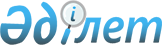 Қазақстан Республикасы Үкіметінің 1999 жылғы 21 маусымдағы N 813 қаулысына өзгерістер енгізу туралы
					
			Күшін жойған
			
			
		
					Қазақстан Республикасы Үкіметінің қаулысы 2000 жылғы 21 қараша N 1745. Күші жойылды - Қазақстан Республикасы Үкіметінің 2017 жылғы 15 қыркүйектегі № 560 қаулысымен
      Ескерту. Күші жойылды - ҚР Үкіметінің 15.09.2017 № 560 қаулысымен.
      Қазақстан Республикасының Үкіметі қаулы етеді: 
      1. "Республикалық бюджеттен берілген несиелерді, сондай-ақ Қазақстан Республикасының мемлекеттік кепілдігі бар мемлекеттік емес сыртқы заемдардың шеңберінде республикалық бюджеттен оқшауландырылған қаражатты қайтару және қайта құрылымдау жөніндегі ведомствоаралық комиссия құру туралы" Қазақстан Республикасы Үкіметінің 1999 жылғы 21 маусымдағы N 813 P990813_ қаулысына мынадай өзгерістер енгізілсін: 
      көрсетілген қаулымен бекітілген Республикалық бюджеттен берілген 
      несиелерді, сондай-ақ Қазақстан Республикасының мемлекеттік кепілдігі бар 
      мемлекеттік емес сыртқы заемдардың шеңберінде республикалық бюджеттен 
      оқшауландырылған қаражатты қайтару және қайта құрылымдау жөніндегі 
      ведомствоаралық комиссияның құрамына мыналар енгізілсін:
           Досаев Ерболат Асқарбекұлы       - Қазақстан Республикасының
                                              Қаржы вице-министрі,
                                              төрағаның орынбасары
           Нефедов Петр Петрович            - Қазақстан Республикасының
                                              Энергетика, индустрия және
                                              сауда вице-министрі;
           "Дунаев Арман Ғалиасқарұлы - Қазақстан Республикасы Қаржы 
      министрлігінің Мемлекеттік қарыз алу департаменті директорының міндетін 
      атқарушы, хатшы" деген жол мынадай редакцияда жазылсын:
           Дунаев Арман Ғалиасқарұлы        - Қазақстан Республикасының
                                              Қаржы министрлігі
                                              Мемлекеттік қарыз алу
                                              департаментінің директоры,
                                              хатшы";
      көрсетілген құрамнан Әбітаев Есберген Әбітайұлы, Сәйденов Әнуар 
      Ғалимоллаұлы шығарылсын.
      2. Осы қаулы қол қойылған күнінен бастап күшіне енеді.
      Қазақстан Республикасының
      Премьер-Министрі
      Мамандар:
      Багарова Ж.А.
      Икебаева А.Ж.     
					© 2012. Қазақстан Республикасы Әділет министрлігінің «Қазақстан Республикасының Заңнама және құқықтық ақпарат институты» ШЖҚ РМК
				